  苗栗縣照南國中辦理108年度上半年防災演練成果照片辦理時間: 107年9月21日辦理地點:各班教室辦理人數:1408成果照片.地震第一時間教室躲避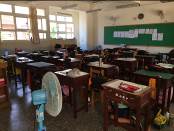 主震結束走廊排隊準備疏散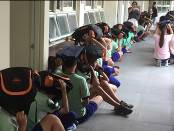 主震結束集體往疏散地點集合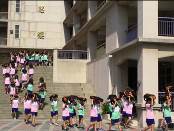 主震結束集體往疏散地點集合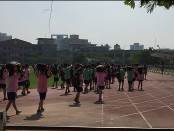 